PRESS RELEASEMay 25, 2018	Natchez, MS:	 On Thursday, May 24, 2018, Adams County investigators arrested 33 year old Gary Dewayne Mitchell on a charge of 1st Degree Murder relating to the May 4, 2018 death of 34 year old Ashley Coleman Touchstone.  Deputies initially responded to a call of an unresponsive person at 108 Tate Rd. where Touchstone was found on the ground nude outside of the residence.  Deputies responded to that area earlier in the evening for reports of a nude woman walking up and down the roadway with negative results.  Investigators received preliminary autopsy results which showed the cause of death to be strangulation and blunt force trauma.  Further investigation led to the arrest of Mitchell who is being held at the Adams County Jail without bond pending arraignment.  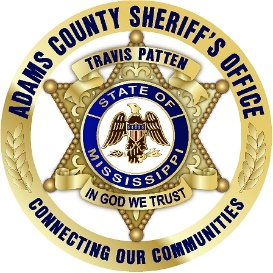 Travis Patten, SheriffNOBLEMS Sheriff’s AssociationNational Sheriff’s AssociationTroop M, District 9 Law Enforcement LiaisonFederal Law Enforcement Officers Association